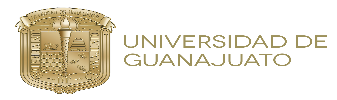 Guanajuato, Gto, a 08 de febrero de 2023RESPONSIVA PAGO ANTICIPADOC.P PEDRO ROCHA MONTALVO DIRECTOR DE RECURSOS FINANCIEROS P R E S E N T E Sirva el presente para compartir que hemos solicitado pago anticipado al proveedor ______________, por un importe de _______________ (importe en letra). Documento 17XXXXXXXXReserva:     31XXXXXXXXXEl que suscribe se compromete a dar seguimiento al devengo del bien o servicio, realizar la comprobación en tiempo y forma y a ser el responsable para el reintegro del pago, en caso de no se lleve a cabo.Sin más por el momento hago propicia la ocasión para enviarle un cordial saludo.ATENTAMENTE“LA VERDAD OS HARÁ LIBRES”NOMBRE Y FIRMA DEL RESPONSABLE DEL ANTICIPONUM. EMPLEADOVO.BO.NOMBRE Y FIRMA DEL TITULAR DE LA ENTIDAD